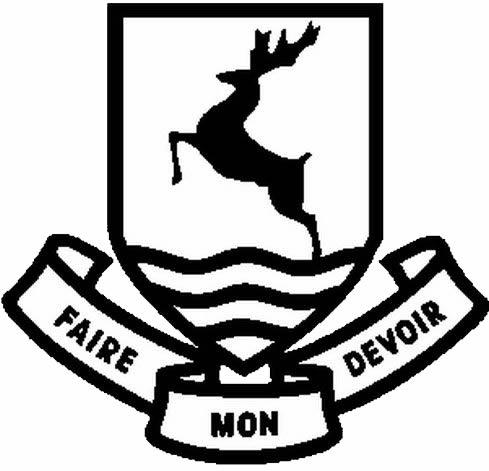 VERULAM SCHOOL SUPPORT STAFF APPLICATIONPost Applied for:  	PLEASE COMPLETE IN BLACK TO FACILITATE PHOTOCOPYINGYou are requested to complete this form (using supplementary sheets if there is insufficient space for any entry). All sections must be completed.For guidance on completing this form, please look at the Guidance Notes – Support Staff documentPERSONAL DETAILS (block capitals please)PREVIOUS EMPLOYMENT DETAILSPlease list all your previous jobs with dates to the nearest month starting with the most recent. (You should include all periods of work experience, work placements or voluntary work and periods when you were not in employment)EDUCATION/QUALIFICATIONSPlease give details of your education including any professional qualifications, starting with the most recent attainedMEMBERSHIP OF PROFESSIONAL BODIESREFERENCESPlease give the names, addresses and status of two referees who may be approached now, one of whom must be your present or most recent employer.  References from friends or relatives are not acceptable.If you are known to the referees by another name (e.g. previous name) please inform them of your present name and advise that we may be in contact.In the interests of economy, receipt of this application may not be acknowledged unless specifically requested (in which case please enclose S.A.E)YOU NOW NEED TO COMPLETE THE ENCLOSED PERSON SPECIFICATION FORMVERULAM SCHOOL PERSON SPECIFICIATIONPLEASE COMPLETE IN BLACK TO FACILITATE PHOTOCOPYINGYou are requested to complete this form (using supplementary sheets if there is insufficient space for any entry) It is essential that you complete and return this formThis form is your chance to show us how well you can do this jobRemember just saying you can do it is not enough; we need an example.You can use examples from work, school, college, hobbies, voluntary work or daily life. If completing this form electronically, please return to kelly.bonass@verulam.herts.sch.ukSurname/Family Name:Surname/Family Name:Preferred Title:Preferred Title:First Name(s):First Name(s):Previous Surname:Previous Surname:Home Address: Home Address: Date of Birth:Date of Birth:Email:Email:Telephone (Home)Telephone (Home)Telephone (Work)Telephone (Work)Post Code:Post Code:Telephone (Mobile)Telephone (Mobile)CURRENT OR MOST RECENT EMPLOYMENTCURRENT OR MOST RECENT EMPLOYMENTCURRENT OR MOST RECENT EMPLOYMENTCURRENT OR MOST RECENT EMPLOYMENTEmployer’s Name:Employer’s Name:Employer’s Name:Employer’s Name:Department/Section:Department/Section:Department/Section:Department/Section:Address:Address:Address:Address:Job Held:Grade:Grade:Salary:Date Started:Are you still employed?            Yes/No.Are you still employed?            Yes/No.Are you still employed?            Yes/No.If YES, amount of notice required or, if NO, the date employment ended:or, if NO, the date employment ended:or, if NO, the date employment ended:Brief description of the main duties of your job:Brief description of the main duties of your job:Brief description of the main duties of your job:Brief description of the main duties of your job:FromToName and Address of EmployerJob TitleReason for LeavingDates AttendedFrom / ToName(s) and Address(es) of Secondary School/College/University or otherQualifications gained(State:level/grade/date achieved)LEISURE INTERESTSPlease state briefly what your main leisure interests are, particularly where these are relevant to the work for which you are applying.Name of Institute/Professional BodyCurrent Level of Membership (e.g. corporate)Membership NumberPlease give details of your involvement with these bodies (e.g. attendance at meetings)Please give details of your involvement with these bodies (e.g. attendance at meetings)TRAINING AND DEVELOPMENTPlease include details of any training (e.g. courses, seminars) and development (special projects, personal development courses) relevant to your application. Also include how you keep your job skills up to date.1) Name:Status:Address::Telephone:E-mail:2) Name:Status:Address:Telephone:E-mail:  From what source did you learn of this vacancy? From what source did you learn of this vacancy? Are you a relative or partner of any employee or governor of the School? Yes/NoIf yes, please give details: …………………………………………………………...If yes, please give details: …………………………………………………………...Has someone else completed this form on your behalf? Yes/NoIf yes, please provide the person’s name and an explanation:If yes, please provide the person’s name and an explanation:I certify that the information given above and overleaf is correct to the best of my knowledge. I accept that if any of the enclosed information is found to be untrue or misleading after my appointment, I may be liable for dismissal without notice.Signature:Date:Name:Job Title:School: Example: Ability to prioritise workloadIn my current job I plan my work on a daily basis but adjust it when an urgent query or problem arises, e.g. when another team member unexpectedly calls in sick. I always raise any urgent issues with my manager.SKILLS AND ABILITIESSKILLS AND ABILITIESEXPERIENCEEXPERIENCEKNOWLEDGEKNOWLEDGEPlease note that if you are invited to interview, you will be asked about the boundaries between adults and children in a school.Please note that if you are invited to interview, you will be asked about the boundaries between adults and children in a school.Signed :Date: